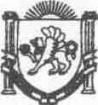 Республика КрымНижнегорский район Администрация Чкаловского сельского поселенияПОСТАНОВЛЕНИЕ№6714.06.2023г.                                                                                                                                   с.Чкалово «Об условиях приватизации имущества, находящегося в муниципальной собственности МО Чкаловское сельское поселение Нижнегорского района Республики Крым»Руководствуясь Федеральным законом от 26 июля 2006 года № 135-ФЗ «О защите конкуренции», Федеральным законом от 21.12.2001 № 178-ФЗ «О приватизации государственного и муниципального имущества», Федеральным законом от 6 октября 2003 года № 131-ФЗ «Об общих принципах организации местного самоуправления в Российской Федерации», Уставом МО Чкаловское сельское поселение Нижнегорского района Республики Крым, решением 32-й сессии 1-го созыва Чкаловского сельского совета от «26» декабря 2022 г № 2 «Об утверждении прогнозного плана (программы) приватизации на 2023 год»:1. Провести аукцион по продаже имущества, находящегося в муниципальной собственности МО Чкаловское сельское поселение Нижнегорского района Республики Крым, в электронной форме.2. Утвердить следующие условия приватизации имущества:Лот № 1:характеристика приватизируемого имущества: нежилое помещение площадью 420,3 кв.м с кадастровым номером 90:08:190101:2204, расположенное по адресу:Республика Крым, р-н.Нижнегорский, с.Чкалово, ул.Советская, д.2 пом.1,2,5,6,7,8,9,10,11,12,13,14,15,16,I,II;начальная цена имущества 3 585 273 руб. без НДС;величина повышения начальной цены («шаг аукциона») - 179263,65руб.;срок и порядок оплаты - покупатель единовременно оплачивает стоимость имущества в течение 10 дней с момента подписания сторонами договора купли-продажи путем перечисления денежных средств на расчетный счет продавца.3. Халицкой М.Б. обеспечить размещение настоящего распоряжения в информационно-телекоммуникационной сети «Интернет» на официальном сайте www.torgi.gov.ru в течение десяти дней со дня подписания настоящего распоряжения.4. Халицкой М.Б. обеспечить размещение настоящего распоряжения в информационно-телекоммуникационной сети «Интернет» на официальном сайте чкаловское.рф в течение десяти дней со дня подписания настоящего распоряжения.5. Контроль за выполнением настоящего распоряжения оставляю за собой.6. Настоящее распоряжение вступает в силу со дня его подписания.Председатель Чкаловского сельского совета-глава администрации Чкаловского сельского поселения 										       М.Б.Халицкая